Přihláška, cena a platbaPřihláška:K přihlášení použijte prosím online formulář https://cspap.cz/prihlaska-na-teorii-i-zakladni-psychoanalyticka-teorie/. V přihlášce zaškrtnete kolonku Celý cyklus - účastník výcviku PPF, PVŠPS.Cena:A/ Frekventanti výcviku PPF-PVŠPS:celý cyklus 		11 400,- KčV případě absence se poměrná částka nevrací. B/ Externí zájemci (nečlenové ČSPAP):jednotlivý blok 	  	  1 200,- Kčcelý cyklus 		13 600,- KčV případě absence se poměrná částka nevrací. Platba:Po přihlášení Vám ČSPAP zašle fakturu s fakturačními údaji (číslo účtu, VS, datum splatnosti atd.). Přímou platbu na účet ČSPAP bez předchozího doručení faktury ČSPAP neakceptuje!!!Podmínky absolvování teoretického vzdělávání:Prezenci potvrzuje paní sekretářka do Indexu PPF-PVŠPS.Pokud index nemáte, můžete si o něj napsat na e-mail vycvik@pvsps.cz a po dohodě si ho vyzvednout na studijním oddělení PVŠPS (Hekrova 805, Praha 4) nebo před začátkem přednášek u paní sekretářky ČSPAP Alice Veselé.Zameškané hodiny si můžete nahradit v dalším běhu Teorie I. (nedoplácí se) nebo v rámci Teorie III. (viz níže, platí se zvlášť).Speciální část teorie (celkem 180 hodin) obsahuje:Teorie 1. - Základy psychoanalytické teorie (112 h)Teorie 2. - Teorii komunitní a skupinové psychoterapie, individuální psychoterapie (72h)Teorie 3. - Vybrané volitelné semináře praktických psychoterapeutických postupů a dovedností z nabídky PPF (jako náhrada za část zameškané teorie, platí se zvlášť).Teorie 2. (skupinová a komunitní) bude od září 2023 do května 2024, pořádá PPF-PVŠPS. Upozornění: ČSPAP pořádá Teorii II. Technika individuální a dětské psychoanalytické psychoterapie, která není součástí povinné teorie výcviku PPF-PVŠPS.Dotazy ohledně podmínek absolvování teorie – výcviky pro veřejnost: vycvik@pvsps.cz  Dotazy ohledně podmínek absolvování teorie – výcviky pro studenty PVŠPS: dynam.vycvik.komise@pvsps.czDotazy ohledně placení: secretary@cspap.cz  Případně změny programu budou uvedeny na https://cspap.cz/vycvik/teorie-i-zakladni-psychoanalyticka-teorie-rozvrh/.Pražská vysoká škola psychosociálních studií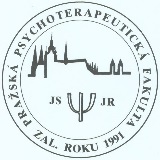 PVŠPS - PPF, Pražská psychoterapeutická fakultaHekrova 805, 149 00 Praha 4 tel. 267 913 634, ppf@pvsps.cz, www.pvsps.czPsychodynamický výcvik - teorieTeorie 1. - Základy psychoanalytické teorieOrganizováno ČSPAP - Českou společností pro psychoanalytickou psychoterapii Cyklus proběhne ve 14 blocích obvykle 3. sobotu v měsíci od března 2021 do června 2022. Přednášet budou členové psychoanalytických společností (České společnosti pro psychoanalytickou psychoterapii, České psychoanalytické společnosti) a další odborníci. Součástí cyklu budou large groups účastníků a členů ČSPAP (termíny upřesníme). Změna programu i přednášejících vyhrazena.ČSPAP žádá o zařazení cyklu Teorie I do systému celoživotního vzdělávání klinických psychologů a lékařů a o ohodnocení kredity Asociace klinických psychologů (AKP) i České lékařské komory (ČLK).Místo konání: Knihovna V. Havla, Ostrovní 13, Praha 1Časový rozvrh: Většinou 3. sobota v měsíci, 9:00 -16:45 hod. Jeden blok tvoří 8 výukových hodin (á 45 minut). Harmonogram většiny bloků je následující:přednášky		09:00 – 10:30; 	10:45 – 12:15polední pauza		12:15 – 13:30 přednášky		13:30 – 15:00; 	15:15 – 16:45 Rozvrh:1. Úvod, S. Freud, klasická psychoanalytická tradice 			27. března 20211. Představení psychoanalytické psychoterapie, české společnosti pro psychoanalytickou psychoterapii a základní pojmy2 hod. - PhDr. S. Titl 2., 3.  S. Freud a klasická psychoanalytická tradice Stručná historie psychoanalýzy Volné asociace, přenos a odpor, výklad snů, pudová teorie, topografický a strukturální model 4 hod. - PhDr. M. Šebek., CSc.4. Freudovy kazuistiky2 hod. - MUDr. D. Holub, Ph.D.                                                                                    2. Psychický vývoj, psychoanalytické vývojové teorie			17. dubna 20211. A. Freudová a M. Kleinová 2 hod. - MUDr. I. Růžičková2. Oidipský konflikt a komplex jako mýtus2 hod. - MUDr. I. Růžičková3. Infantilní sexualita a Oidipský komplex v terapeutické praxi2 hod. - MUDr. D. Holub, Ph.D.4. Raný vývoj a M. Mahlerová2 hod. - MUDr. M. Kopřivová 3. Psychoanalytické vývojové teorie. Klasické psychoanalytické směry I.    22. května 20211. D. W. Winnicot a jeho přínos v psychoanalýze 2 hod. - MUDr. M. Vrbová2. D. W. Winnicot v analytické mysli a v terapeutické praxi2 hod – PhDr. J. Jakubů3. Egopsychologie 2 hod. - PhDr. S. Titl 4. Kohut a selfpsychologie                                        2 hod. - PhDr. S. Titl4. Psychoanalytické směry II.					19. června 20211. Britská škola objektních vztahů 2 hod. - Doc. PhDr. J. Kocourková2. Kleinovsko-bionovský model a postkleiniáni2 hod. - Doc. PhDr. J. Kocourková3. T. Ogden (reverie a analytický třetí) a Fred Busch (předvědomá asociace, fáze vytváření analytické mysli)2 hod. - MUDr. D. Holub, Ph.D.4. Teorie pole 2 hod. - PhDr. J. Jakubů, Ph.D.  5. Psychoanalytické směry III.					18. září 20211. J. Bowlby, Teorie attachmentu2 hod. - Mgr. R. Doležalová2. Originální přínos britských analytiků maďarského původu: Michael Balint a Peter Fonagy2 hod. - MUDr. D. Holub, Ph.D.3. H. S. Sullivan a interpersonální psychoanalýza2 hod. - MUDr. D. Holubová4. Vztahová psychoanalýza2 hod. - MUDr. D. Holubová6. Psychoanalytická teorie osobnosti – struktura a dynamika I.	16. října 20211., 2. Úzkost, obranné mechanismy, odpor, regrese4 hod. - Mgr. L. Lucká3., 4.Teorie Konfliktu. Konflikt a strukturální deficit. Vytváření symptomu a formování charakteru.4 hod. - PhDr. V. Čermáková7. Psychoanalytická teorie osobnosti – struktura a dynamika II.	20. listopadu 20211. Internalizační procesy, svět objektů, externalizační procesy2 hod. - Mgr. L. Lucká2. Vývoj superega2 hod. - PhDr. S. Titl3. Sen, práce sny2 hod. - PhDr. S. Titl4. Self-systém, narcistický vývoj2 hod. - Mgr. P. Sokalská8. Od duševního zdraví k psychopatologii	termín posunut kvůli Vánocům 11. prosince 20211. Koncept duševního zdraví2 hod. - MUDr. H. Čermáková2. Ženská sexualita2 hod. - Mgr. J. Melzer3. Trauma 2 hod. - Mgr. H. Klímová4. Transgenerační přenos a trauma2 hod. - PhDr. S. Titl                         9. Psychopatologie – psychoanalytické diagnózy I.			22. ledna 20221., 2. NeurosyHysterie, obsedantní neurosa, úzkostná neurosa, fobická neurosa a zlomky kazuistik 4 hod. - PhDr. L. Vrba3., 4. Poruchy osobnosti a zlomky kazuistik4 hod. - Mgr. L. Lucká10. Psychopatologie – psychoanalytické diagnózy II.			19. února 20221., 2. Psychosomatický modus4 hod. - PhDr. M. Chmelíčková3. Perverze2 hod. - PhDr. M. Šebek, CSc.4. Psychotický modus2 hod. – MUDr. O. Pěč11. Reálný a terapeutický vztah s pacientem. Přenos a protipřenos  	19. března 20221. Zvláštní formy vztažnosti 2 hod. - PhDr. S. Titl2. Přenos a protipřenos                                                    2 hod. - MUDr. D. Holubová3. Přenosová láska a transgrese (současné pojetí)2 hod. - MUDr. D. Holubová                                                                                                                                                                                                         4. Protipřenos – interpersonální a vztahové směry2 hod. - MUDr. D. Holubová12. Psychoterapie I.						16. dubna 20221. Integrativní pojetí v současné psychoanalýze podle Freda Busche2 hod. - PhDr. M. Chmelíčková2. Terapeutická aliance, reálné vztahy s pacienty2 hod. - PhDr. L. Vrba3. Psychoterapie jako léčebná metoda 2 hod. - PhDr. M. Chmelíčková4. Psychofarmaka v psychoterapii2 hod. - MUDr. P. Zahradník13. Psychoterapie II.						21. května 20221. Osobnost psychoanalytického psychoterapeuta (pohlaví, narcismus, sebereflexe, moc…)2 hod. - PhDr. V. Čermáková2. Zvláštnosti psychoanalytické a psychoterapeutické profese(mezi gratifikací a frustrací, mezi samotou a sebeodhalením, prevence vyhoření)2 hod. - PhDr. M. Chmelíčková3., 4. Technika úvodního interview a terapeutický kontrakt„Jak vytvořit pacienta v psychoanalytické psychoterapii“4 hod. - MUDr. P. Klimpl14. Psychoterapie III.						18. června 20221. Krátká psychoanalytické psychoterapie2 hod. - PhDr. S. Titl2. Párová psychoanalytické psychoterapie2 hod. - PhDr. S. Titl3. Dětská psychoanalytická psychoterapie 2 hod. - MUDr. I. Růžičková4. Skupinová psychoanalytická psychoterapie2 hod. - MUDr. D. Kárová